Évaluation de la formation : Titre de la formation, date, lieuÉvaluation de la formation : Titre de la formation, date, lieuÉvaluation de la formation : Titre de la formation, date, lieuÉvaluation de la formation : Titre de la formation, date, lieu     Appréciation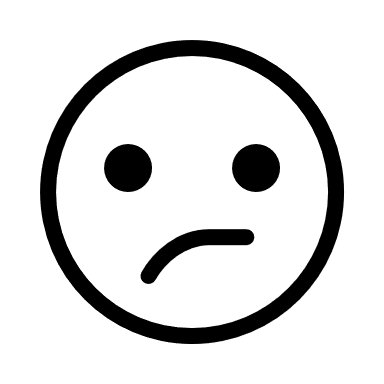 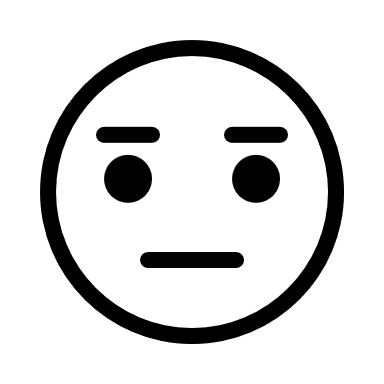 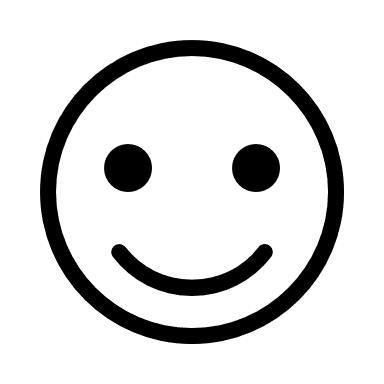 Contenu de la formationFormateur/formatriceDurée de la formationLieu et horaireRepas (s’il y a lieu) et collationsAppréciation globale Commentaires :Commentaires :Commentaires :Commentaires :Suggestions de sujets de formations futures :Suggestions de sujets de formations futures :Suggestions de sujets de formations futures :Suggestions de sujets de formations futures :